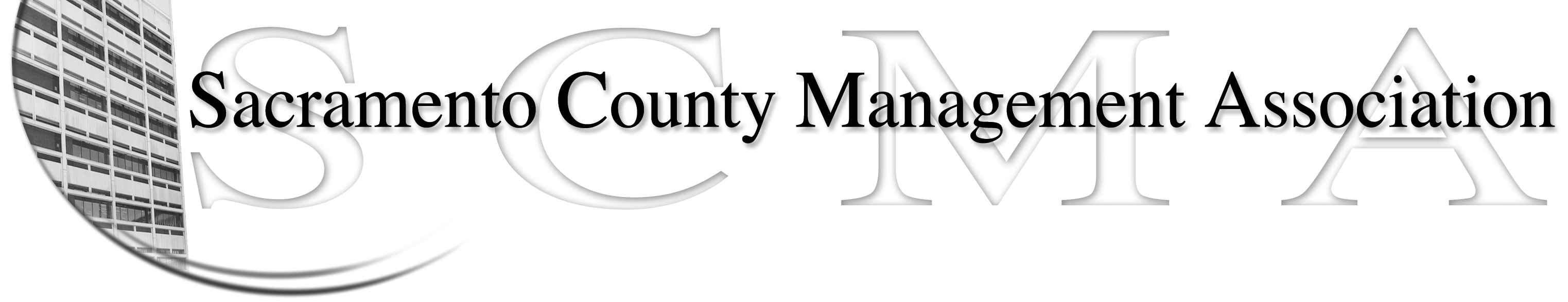 Kelsey Johnson, President			Diana Ruiz, Vice President Jan Holm, Treasurer				Nancy Gust, SecretaryFrances Worth, Board Member			Darcy Moehring, Board Member	Pamela Harris, Board Member			Cathy Girton, Board MemberStephen Wallach, Board Member		Kathy Bryan, Board Member			Bruce Coker, Board member			Vacant, Board Member	SCMA Board of Director’s MinutesNovember 7, 2012 – 3:00 P.M.Attendance:  Nancy Gust, Diana Ruiz, Frances Worth, Darcy Moehring, Cathy Girton, Pamela Harris, Kathy Bryan, Jan Holm, Kelsey JohnsonAbsent:  	Stephen Wallach, Bruce CokerGuests:  	John Hinkley, Kathleen Macias, Sharon di Pirro-Beard, Jason JasmineIntroductionsMinutes:  Motion:  Accept October 3 Board of Directors Minutes by Jan and seconded by Darcy.  Ayes – AllTreasurers ReportReport was e-mailed to Board members and distributed at meeting.Committee ReportsAssociation – Jan – 138 attended – Food got so so reviews.     VII.	     New Business – Out of OrderJason Jasmine gave an update of situation with County and the Board.  Letter was received from the County regarding Board.  Response letter was sent to Labor relations and nothing has been heard on the subject since.     IV.       Committee ReportsBylaws –Sue/Diana – No report Elections – Kelsey – No reportWebsite – Craig – No report.    Membership – Darcy – 3 new membersDiscipline – Lynn – Verbal ReportMeet & Confer – Diana - ReportCorrespondence Old Business - CathyBoard of Directors Insurance UpdateCathy submitted application.  $1 M insurance would cost $1,050 per year.  There is a $1,000 deductible per occurrence and $2,500 deductible per employee per occurrence.  Will try and get a second quote.New BusinessNegotiation Team Makeup – Discussion on possible members of the team and the Chief Negotiator.  Motion:  To appoint Jason Jasmine as the Chief Negotiator for the next contract negotiations by Diana and seconded by Kathy.  Ayes: AllAdjourn 5:30 p.m. Closed Session